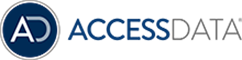 Public Sector Procurement Vehicles & ContractsCarahsoft serves as the master government aggregator and distributor for AccessData. Through this partnership, we provide public sector organizations with access to AccessData’s integrated solution to help streamline the investigative and e-discovery process, with enhanced interoperability between all solutions powered by one backend database that is foresnsically secure. 
Carahsoft offers expertise in government procurement processes and practices, and holds numerous 
contracts that enable AcessData to sell to state, county and local government agencies; educational institutions; and the federal government. Virtustream’s solutions are available through the contracts and purchasing agreements highlighted below.State and Local Government Contracts & Education Procurement VehiclesCarahsoft holds state-, city-, county-, and technology-specific contracts that accelerate procurement for government agencies and educational institutions. In addition, through GSA’s Cooperative Purchasing Program, state, local, and tribal governments can purchase through specific GSA Schedule contracts. GSA Cooperative Purchasing ProgramContract Number: GS-35F-0119YTerm: December 20, 2011 - June 17, 2017
California Multiple Award Schedules (CMAS)Contract Number: CMAS 3-12-70-2247E Term: August 28, 2012 - March 31, 2017State of New Mexico General ServicesContract Number: 30-000-13-00060Term: March 18, 2013 - March 17, 2017 Ohio State Term Schedule                                                                   Contract Number: 534354
Term: February 10, 2012 - June 17, 2017   Federal Procurement VehiclesGSA Schedule 70Contract Number: GS-35F-0119YTerm: December 20, 2011 - June 17, 2017SEWP V
Group A Small: NNG15SC03B
Group D Other than Small: NNG15SC27B
Term: Term: May 1, 2015 - April 30, 2020(with 5 option years)Virginia Association of State College & University Purchasing Professionals (VASCUPP)Contract Number: UVA1482501Term: May 2, 2014 - June 17, 2017Virginia Information Technology Agency (VITA) Desktop Productivity Software (DPS)Contract Number: VA-140401-CARATerm: April 1, 2014 - March 30, 2017
(with 2 option years)Washington: City of Seattle
Contract Number: 0000003265                                                                                           Term: July 11, 2014 - June 17, 2017